ESL 1030 Conversation, Spring 2016 English Department, Salt Lake Community CollegeTue & Thu 1:00pm – 2:20pm TB 440Instructor: Gordon Dunne			E-mail: gdunne@bruinmail.slcc.edu or Canvas emailTel: 801-957-5141Office: TB 316-EOffice Hours:  Tue & Thu 9:00am – 11:00amCOURSE DESCRIPTIONESL Conversation 1030 is designed to improve general conversation abilities including listening and pronunciation skills through meaningful discussions and the study of expressions commonly used by Americans.COURSE OBJECTIVES: Students will be able to1. express opinions and be understood by listeners.2. develop strategies for helping others to understand her/him.3. ask informational questions and ask for clarification.4. recognize and use the most common expressions used by Americans.5. pronounce expressions, and understand the grammar associated with expressions.6. learn the appropriate use of the expressions in particular situations.COURSE TEXTBOOKCompelling Conversations, Questions & quotations on timeless topics by Eric H. Roth and Toni Aberson.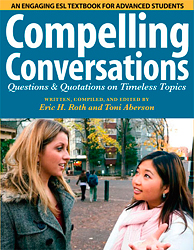 ISBN: 978-0-9826178-0-9COURSE POLICIESRespect: We are all working together.  We should respect one another and treat others as we wish to be treated. Cell Phones and other Electronic Devices: There is a simple rule: turn them off and put them away while in class.Preparation:  Be prepared for class every day!  Please bring your textbook, notepaper and writing implements to class every day.Late Work: It is important to get your work done on time. Use a planner and be organized. There is a specific due date for each assignment and late work will not receive full credit.COURSE REQUIREMENTSYour final grade will be based on the followingAttendance		10%Participation		30%ALC			20%Discussion Lead	20%Vocabulary Log	20%Your grade will be based on the following scale:1. Attendance (10%): Demonstrate commitment to this course by regular attendance. Attendance is recorded every class session and missed classes will affect your grade negatively. 2. Participation (30%): The most significant portion of this course involves your level of commitment. What you get out of this class will be proportional to what you put into it! Participation is therefore essential. Since this is a conversation class the expectation is that you will do your best to be part of the conversation. We will work as a class and in smaller groups and you will have every opportunity to contribute. You do not have to speak perfect English! There would be no need for this class if everyone spoke perfectly. Mistakes are expected and are part of learning.3. ALC (Academic Literacy Center) (20%): Located in TB 430, the ALC is available for students who need help with reading, speaking, and other English language skills. You will meet with a tutor at least twelve (12) times during the semester to practice conversation. You must write a brief summary or log of each session and submit through Canvas. This is a great additional opportunity for you to practice English. Please note that you should be prepared for the tutoring session by knowing in advance the subject area you wish to discuss. In other words, do not put the burden on the tutor to come up with conversation topics.4. Discussion Lead (20%): For this assignment you will lead a discussion in the class. Pick a topic of your choice, present it to the class, answer questions, and finally we will all join in a discussion about your topic. You will get to be the discussion lead twice during the semester.5. Vocabulary Log (20%): Without increasing and expanding your vocabulary your conversation skills will be limited. Therefore, as you come across new words and phrases in this class and elsewhere I would like you to keep a log. Submit the log once a week through Canvas with at least ten (10) words or phrases and a sentence demonstrating how you would use the word or phrase. Important DatesMon Jan 18: Martin Luther King Jr. Day (no class)Wed Jan 20: Last day to add classesMon Feb 2: Last day to drop classes Mon Feb 15: Presidents’ Day (no class)Mar 14 - 18: Spring Break (no classes)Tue Mar 22: Last day to withdraw from classesThu Apr 28: Last day of class(There is no final exam for ESL 1030)A   94-100%        B+  87-89C+  77-79D+  67-69E  59 and belowA-  90-93  B    84-86C    74-76D     64-66B-   80-83C-   70-73D-    60-63